СОДЕРЖАНИЕ Общие положения. Основные понятия. Правовые основания обработки персональных данных. Цели обработки персональных данных. Категории субъектов персональных данных. Объем и категории обрабатываемых персональных данных. Права субъекта персональных данных. Порядок и условия обработки персональных данных. Актуализация, исправление, удаление и уничтожение персональных данных.  Ответственность за нарушением норм, регулирующих обработку и защиту персональных данных. 1. ОБЩИЕ ПОЛОЖЕНИЯ 1.1. Политика в отношении обработки персональных данных (далее по тексту – Политика) является локальным нормативным актом ЗАО «АэроБел» (далее по тексту – Оператор, Организация), разработанным в целях обеспечения защиты прав и свобод субъекта персональных данных при обработке его персональных данных, в том числе защиты прав на неприкосновенность частной жизни, личную и семейную тайну.  1.2. Настоящая Политика является общедоступным документом и подлежит в обязательном порядке публикации на официальном сайте Оператора в сети Интернет. 1.3. 	Положениями настоящей Политики руководствуются все работники Оператора. 1.4. Настоящая Политика вступает в силу с момента ее утверждения и действует до утверждения её изменения или введения в действие Политики в отношении обработки персональных данных в новой редакции. 1.5. Внесение изменений в Политику производится приказом генерального директора. Изменения вступают в силу с момента подписания соответствующего приказа. 1.6. Настоящая Политика сохраняет свое действие в случае изменения наименования организации, расторжения трудового договора с руководителем организации.  1.7. В случае реорганизации (слияния, присоединения, разделения, выделения, преобразования) организации настоящая Политика сохраняет свое действие в течение всего срока реорганизации, а при ликвидации организации – в течение всего срока проведения ликвидации. 1.8. В случае изменения организационно-правовой формы организации, настоящая Политика сохраняет свое действие в течение трех месяцев со дня данных изменений. 1.9. Положения настоящей Политики служат основой для разработки Оператором локальных нормативных актов, детализирующих вопросы обработки и защиты персональных данных. 2. ОСНОВНЫЕ ПОНЯТИЯ 2.1. 	В настоящей Политике используются следующие основные понятия: автоматизированная обработка персональных данных – обработка персональных данных с помощью средств вычислительной техники; блокирование персональных данных - временное прекращение обработки персональных данных (за исключением случаев, если обработка необходима для уточнения персональных данных); документированная информация – зафиксированная на материальном носителе путем документирования информации с реквизитами, позволяющими определить такую информацию или ее материальный носитель; информационная система персональных данных – совокупность содержащихся в базах данных персональных данных и обеспечивающих их обработку информационных технологий и технических средств; информация – сведения (сообщения, данные) независимо от формы их представления; 6) использование персональных данных – действия (операции) с персональными данными, совершаемые должностным лицом Оператора в целях принятия решений или совершения иных действий, порождающих юридические последствия в отношении работников либо иным образом затрагивающих их права и свободы или права и свободы других лиц; конфиденциальность персональных данных – обязательное для соблюдения назначенного ответственного лица, получившего доступ к персональным данным работников, требование не допускать их распространения без согласия работника или иного законного основания. обезличивание персональных данных – действия, в результате которых становится невозможным без использования дополнительной информации определить принадлежность персональных данных конкретному субъекту персональных данных; обработка персональных данных – любое действие (операция) или совокупность действий (операций), совершаемых с использованием средств автоматизации или без использования таких средств с персональными данными, включая сбор, запись, систематизацию, накопление, хранение, уточнение (обновление, изменение), извлечение, использование, передачу (распространение, предоставление, доступ), обезличивание, блокирование, удаление, уничтожение персональных данных; общедоступные персональные данные – персональные данные, доступ неограниченного круга лиц к которым предоставлен с согласия работника или на которые в соответствии с федеральными законами не распространяется требование соблюдения конфиденциальности; оператор – государственный орган, муниципальный орган, юридическое или физическое лицо, самостоятельно или совместно с другими лицами организующие и (или) осуществляющие обработку персональных данных, а также определяющие цели обработки персональных данных, состав персональных данных, подлежащих обработке, действия (операции), совершаемые с персональными данными; персональные данные – любая информация, относящаяся к прямо или косвенно определенному или определяемому физическому лицу (субъекту персональных данных); персональные данные, разрешенные субъектом персональных данных для распространения – персональные данные, доступ неограниченного круга лиц к которым предоставлен субъектом персональных данных путем дачи согласия на обработку персональных данных, разрешенных субъектом персональных данных для распространения; предоставление (передача) персональных данных – действия, направленные на раскрытие персональных данных определенному лицу или определенному кругу лиц; распространение персональных данных – действия, направленные на раскрытие персональных данных неопределенному кругу лиц; система защиты персональных данных – организационные меры и средства защиты информации (в том числе шифровальные (криптографические) средства, средства предотвращения несанкционированного доступа, утечки информации по техническим каналам, программнотехнических воздействий на технические средства обработки персональных данных), а также используемые в информационной системе информационные технологии; субъект персональных данных – физическое лицо, персональные данные которого обрабатываются; трансграничная передача персональных данных – передача персональных данных на территорию иностранного государства органу власти иностранного государства, иностранному физическому лицу или иностранному юридическому лицу. уничтожение персональных данных – действия, в результате которых становится невозможным восстановить содержание персональных данных в информационной системе персональных данных и (или) в результате которых уничтожаются материальные носители персональных данных; 3. ПРАВОВЫЕ ОСНОВАНИЯ ОБРАБОТКИ ПЕРСОНАЛЬНЫХ ДАННЫХ Закон о персональных данных); − Федеральный закон от 27.07.2006 г. № 149-ФЗ «Об информации, информационных технологиях и о защите информации»; прямо не предусмотренных законодательством Российской Федерации, но соответствующих полномочиям Оператора). 4. ЦЕЛИ ОБРАБОТКИ ПЕРСОНАЛЬНЫХ ДАННЫХ  4.1. 	Обработка персональных данных осуществляется Оператором в следующих целях: − 	избрания (назначение) лиц в состав Совета директоров; − соблюдения прав владельцев ценных бумаг в соответствии с законодательством Российской Федерации; − управления персоналом и кадрового администрирования, включая исполнение обязательств, предусмотренных локальными нормативными актами и законодательством РФ, обеспечение соблюдения требований законодательства, оформление и регулирование трудовых и иных непосредственно связанных с ними отношений, планирование и организация рабочего процесса и необходимых ресурсов, обеспечение кадровой отчетности, осуществление контроля за внедрением и реализацией положений локальных нормативных актов, политик, стандартов и процессов; − выплаты заработной платы и иных денежных средств, включая реализацию финансовых обязательств, выплату заработной платы, компенсаций и премий, осуществление пенсионных и налоговых отчислений, возврата НДФЛ и иные выплаты; − обеспечения безопасности условий труда, включая специальную оценку условий труда (СОУТ), оценку профессиональных рисков, ознакомление работников с требованиями об охране труда и безопасности, обучение по охране труда, выдача средств индивидуальной защиты; − взаимодействия с контрагентами в рамках хозяйственной деятельности, включая заключение, исполнение и расторжение договоров, учет привлеченных контрагентов, осуществление расчетов по договорам, обеспечение коммуникаций по заключению, исполнению и расторжению договоров, обеспечение прав и законных интересов, соблюдение законодательства о бухгалтерском и налоговом учете, заключение, исполнение и расторжение договоров, учет привлеченных контрагентов, осуществление расчетов по договорам, организацию деловых встреч на территории оператора, обработку первичной документации, закупочную деятельность; − 	контроля количества и качества выполняемой работы; − обеспечения пропускного режима и внутриобъектового режимов, а также безопасности на территории Общества, включая обеспечение пропускного режима и физической безопасности на территории Общества, контроль посетителей, обеспечение сохранности материальных и иных ценностей- обеспечения сохранности имущества работника; − предоставления работникам дополнительных льгот и компенсаций, предусмотренных локальными нормативными актами Общества; − обеспечения сбыта и доставки продукции; − 	ведения соцсетей и аналитики поведения посетителей веб-сайтов и пользователей соцсетей Общества; − юридического сопровождения деятельности Общества, включая оформление и учет договоров и иных юридических документов, сопровождающих деятельность Общества, оформление и учет выданных доверенностей; − обеспечения здравоохранения работников, включая заключение и исполнение договоров добровольного медицинского страхования; 6. ОБЪЕМ И КАТЕГОРИИ ОБРАБАТЫВАЕМЫХ ПЕРСОНАЛЬНЫХ ДАННЫХ 6.1. В целях, определенных Разделом. 4. настоящей Политики, Оператором обрабатываются следующие категории персональных данных, действия и способы обработки персональных данных: 7. ПРАВА СУБЪЕКТА ПЕРСОНАЛЬНЫХ ДАННЫХ 7.1. Субъект персональных данных вправе требовать от Оператора уточнения его персональных данных, их блокирования или уничтожения в случае, если персональные данные являются неполными, устаревшими, неточными, незаконно полученными или не являются необходимыми для заявленной цели обработки, а также принимать предусмотренные Законом о персональных данных меры по защите своих прав. 7.2. Субъект персональных данных имеет право на получение информации, касающейся обработки его персональных данных, в том числе содержащей: подтверждение факта обработки персональных данных Оператором; правовые основания и цели обработки персональных данных; цели и применяемые оператором способы обработки персональных данных; наименование и место нахождения Оператора, сведения о лицах (за исключением работников Оператора), которые имеют доступ к персональным данным или которым могут быть раскрыты персональные данные на основании договора с Оператором или на основании федеральных законов; 5) обрабатываемые персональные данные, относящиеся к соответствующему субъекту персональных данных, источник их получения, если иной порядок представления таких данных не предусмотрен федеральным законом; сроки обработки персональных данных, в том числе сроки их хранения; порядок осуществления субъектом персональных данных прав, предусмотренных Законом о персональных данных; информацию об осуществленной или о предполагаемой трансграничной передаче данных; 9) наименование или фамилию, имя, отчество и адрес лица, осуществляющего обработку персональных данных по поручению Оператора, если обработка поручена или будет поручена такому лицу; информацию о мерах, направленных на обеспечение выполнения Оператором обязанностей, предусмотренных Законом о персональных данных; иные сведения, предусмотренные федеральными законами Российской Федерации. Сведения, указанные в п. 7.2. настоящей Политики, должны быть предоставлены субъекту персональных данных в доступной форме и в них не должны содержаться персональные данные, относящиеся к другим субъектам персональных данных, за исключением случаев, если имеются законные основания для раскрытия таких персональных данных. Сведения, указанные в п. 7.2. настоящей Политики, предоставляются субъекту персональных данных или его представителю Оператором в течение 10 (десяти) рабочих дней с момента обращения либо получения Оператором запроса субъекта персональных данных или его представителя. Указанный срок может быть продлен, но не более чем на 5 (пять) рабочих дней в случае направления Оператором в адрес субъекта персональных данных мотивированного уведомления с указанием причин продления срока предоставления запрашиваемой информации. Запрос должен содержать номер основного документа, удостоверяющего личность субъекта персональных данных или его представителя, сведения о дате выдачи указанного документа и выдавшем его органе, сведения, подтверждающие участие субъекта персональных данных в отношениях с Оператором (номер договора, дата заключения договора, условное словесное обозначение и (или) иные сведения), либо сведения, иным образом подтверждающие факт обработки персональных данных Оператором, подпись субъекта персональных данных или его представителя. Запрос может быть направлен в форме электронного документа и подписан электронной подписью в соответствии с законодательством Российской Федерации. Оператор предоставляет сведения, указанные в п. 7.2. настоящей Политики, субъекту персональных данных или его представителю в той форме, в которой направлены соответствующие обращение либо запрос, если иное не указано в обращении или запросе.  В случае, если сведения, указанные в п. 7.2. настоящей Политики, а также обрабатываемые персональные данные, были предоставлены для ознакомления субъекту персональных данных по его запросу, субъект персональных данных вправе обратиться повторно к Оператору или направить ему повторный запрос в целях получения сведений, указанных в п. 7.2. настоящей Политики, и ознакомления с такими персональными данными не ранее чем через 30 (тридцать) календарных дней после первоначального обращения или направления первоначального запроса, если более короткий срок не установлен федеральным законом, принятым в соответствии с ним нормативным правовым актом или договором, стороной которого либо выгодоприобретателем или поручителем по которому является субъект персональных данных. Субъект персональных данных вправе обратиться повторно к Оператору или направить ему повторный запрос в целях получения сведений, указанных в п. 7.2. настоящей Политики, а также в целях ознакомления с обрабатываемыми персональными данными до истечения срока, указанного в п. 7.5. настоящей Политики, в случае, если такие сведения и (или) обрабатываемые персональные данные не были предоставлены ему для ознакомления в полном объеме по результатам рассмотрения первоначального обращения. Повторный запрос наряду со сведениями, указанными в п. 7.4. настоящей Политики, должен содержать обоснование направления повторного запроса. Оператор вправе отказать субъекту персональных данных в выполнении повторного запроса, не соответствующего условиям, предусмотренным п.п. 7.5, 7.6. настоящей Политики. Такой отказ должен быть мотивированным. Обязанность представления доказательств обоснованности отказа в выполнении повторного запроса лежит на Операторе. Право субъекта персональных данных на доступ к его персональным данным может быть ограничено в случаях, установленных федеральными законами. Если субъект персональных данных считает, что Оператор осуществляет обработку его персональных данных с нарушением требований Закона о персональных данных или иным образом нарушает его права и свободы, субъект персональных данных вправе обжаловать действия или бездействие Оператора в уполномоченный орган по защите прав субъектов персональных данных или в судебном порядке. Субъект персональных данных имеет право на защиту своих прав и законных интересов, в том числе на возмещение убытков и (или) компенсацию морального вреда в судебном порядке. 8. ПОРЯДОК И УСЛОВИЯ ОБРАБОТКИ ПЕРСОНАЛЬНЫХ ДАННЫХ 8.1. Оператор осуществляет обработку сбор, запись, систематизацию, накопление, хранение, уточнение (обновление, изменение), извлечение, использование, передачу (распространение, предоставление, доступ), обезличивание, блокирование, удаление, уничтожение персональных данных. Виды обработки персональных данных в рамках каждой из целей обработки представлены в Разделе 6 настоящей Политики. 8.2. 	Обработка персональных данных осуществляется следующими способами:  − 	неавтоматизированная обработка персональных данных; − автоматизированная обработка персональных данных с передачей информации по информационно-телекоммуникационным сетям или без таковой; − 	смешанная обработка персональных данных. Способы обработки персональных данных в рамках каждой из целей обработки представлены в Разделе  6 настоящей Политики. 8.3. Обработка персональных данных осуществляется с соблюдением принципов и правил, предусмотренных Законом о персональных данных, иными федеральными законами и нормативными правовыми актам Российской Федерации. 8.4. Обработка персональных данных Оператором ограничивается достижением конкретных, заранее определенных и законных целей, приведенных в Разделе  4 настоящей Политики. Обработке подлежат только персональные данные, которые отвечают целям их обработки. Не допускается несоответствие заявленным целям обработки персональных данных их содержания и объема. 8.5. Хранение персональных данных осуществляется в форме, позволяющей определить субъекта персональных данных, не дольше, чем этого требуют цели обработки персональных данных, если срок хранения персональных данных не установлен федеральным законом, договором, стороной которого, выгодоприобретателем или поручителем, по которому, является субъект персональных данных. 8.6. Обрабатываемые персональные данные подлежат уничтожению либо обезличиванию по достижении целей обработки или в случае утраты необходимости в достижении этих целей, если иное не предусмотрено федеральным законом. Порядок уничтожения и обезличивания персональных данных определяется отдельным локальным нормативным актом Оператора. 8.7. При осуществлении хранения персональных данных Оператор использует базы данных, находящиеся на территории Российской Федерации. 8.8. Персональные данные при их обработке, осуществляемой без использования средств автоматизации, обособляются от иной информации, в частности путем фиксации их на отдельных материальных носителях персональных данных (далее – материальные носители), в специальных разделах или на полях форм (бланков). При фиксации персональных данных на материальных носителях не допускается фиксация на одном материальном носителе персональных данных, цели обработки которых заведомо не совместимы. Для обработки различных категорий персональных данных, осуществляемой без использования средств автоматизации, для каждой категории персональных данных используется отдельный материальный носитель. 8.9. 	Условием прекращения обработки персональных данных может являться: − достижение целей обработки персональных данных или в случае утраты необходимости в достижении этих целей; − по достижении окончания срока хранения персональных данных; − истечение срока действия согласия или отзыв согласия субъекта персональных данных на обработку его персональных данных; − в случае выявления неправомерной обработки персональных данных при обращении субъекта персональных данных или его представителя, либо по запросу субъекта персональных данных или его представителя, либо по запросу уполномоченного органа по защите прав субъектов персональных данных Оператор осуществляет блокирование неправомерно обрабатываемых персональных данных, относящихся к этому субъекту персональных данных, или обеспечивает их блокирование (если обработка персональных данных осуществляется другим лицом, действующим по поручению оператора) с момента такого обращения или получения указанного запроса на период проверки; − в случае выявления неточных персональных данных при обращении субъекта персональных данных или его представителя либо по их запросу или по запросу уполномоченного органа по защите прав субъектов персональных данных Оператор осуществляет блокирование персональных данных, относящихся к этому субъекту персональных данных, или обеспечивает их блокирование (если обработка персональных данных осуществляется другим лицом, действующим по поручению оператора) с момента такого обращения или получения указанного запроса на период проверки, если блокирование персональных данных не нарушает права и законные интересы субъекта персональных данных или третьих лиц. − прекращение деятельности Оператора (ликвидация или реорганизация); − при наступлении иных законных оснований. 8.10. Оператор вправе поручить обработку персональных данных другому лицу на основании заключаемого с этим лицом договора, в том числе государственного или муниципального контракта. Лицо, осуществляющее обработку персональных данных по поручению Оператора, обязано соблюдать принципы и правила обработки персональных данных, предусмотренные Законом о персональных данных, соблюдать конфиденциальность персональных данных, принимать необходимые меры, направленные на обеспечение выполнения обязанностей, предусмотренных Законом о персональных данных. 8.11. Оператор вправе передавать персональные данные органам дознания и следствия, иным уполномоченным органам по основаниям, предусмотренным действующим законодательством Российской Федерации. 8.12. Оператор, должностные лица и работники Оператора, получившие доступ к персональным данным, обязаны не раскрывать третьим лицам и не распространять персональные данные без согласия субъекта персональных данных, если иное не предусмотрено федеральным законом. 8.13. Согласие на обработку персональных данных, разрешенных субъектом персональных данных для распространения, оформляется отдельно от иных согласий субъекта персональных данных на обработку его персональных данных. Оператор обязан обеспечить субъекту персональных данных возможность определить перечень персональных данных по каждой категории персональных данных, указанной в согласии на обработку персональных данных, разрешенных субъектом персональных данных для распространения. 8.14. Оператор при обработке персональных данных принимает необходимые правовые, организационные и технические меры или обеспечивает их принятие для защиты персональных данных от неправомерного или случайного доступа к ним, уничтожения, изменения, блокирования, копирования, предоставления, распространения персональных данных, а также от иных неправомерных действий в отношении персональных данных, в том числе: − 	назначение лица, ответственного за организацию обработки персональных данных; − принятие локальных нормативных актов и иных документов в области обработки и защиты персональных данных; − определение угроз безопасности персональных данных при их обработке в информационных системах персональных данных; − применение организационных и технических мер по обеспечению безопасности персональных данных при их обработке в информационных системах; − получение согласий субъектов персональных данных на обработку их персональных данных, за исключением случаев, предусмотренных законодательством Российской Федерации; − 	осуществление внутреннего контроля за принимаемыми мерами по обеспечению безопасности персональных данных; − иные меры, предусмотренные законодательством Российской Федерации и локальными нормативными актами Оператора в области персональных данных. 9. АКТУАЛИЗАЦИЯ, ИСПРАВЛЕНИЕ, УДАЛЕНИЕ И УНИЧТОЖЕНИЕ ПЕРСОНАЛЬНЫХ ДАННЫХ 9.1. Оператор обязан предоставить безвозмездно субъекту персональных данных или его представителю возможность ознакомления с персональными данными, относящимися к этому субъекту персональных данных. В срок, не превышающий 7 (семи) рабочих дней со дня предоставления субъектом персональных данных или его представителем сведений, подтверждающих, что персональные данные являются неполными, неточными или неактуальными, оператор обязан внести в них необходимые изменения. В срок, не превышающий 7 (семи) рабочих дней со дня представления субъектом персональных данных или его представителем сведений, подтверждающих, что такие персональные данные являются незаконно полученными или не являются необходимыми для заявленной цели обработки, Оператор обязан уничтожить такие персональные данные. Оператор обязан уведомить субъекта персональных данных или его представителя о внесенных изменениях и предпринятых мерах и принять разумные меры для уведомления третьих лиц, которым персональные данные этого субъекта были переданы. 9.2. В случае выявления неправомерной обработки персональных данных при обращении субъекта персональных данных или его представителя либо по запросу субъекта персональных данных или его представителя либо уполномоченного органа по защите прав субъектов персональных данных, Оператор обязан осуществить блокирование неправомерно обрабатываемых персональных данных, относящихся к этому субъекту персональных данных, или обеспечить их блокирование (если обработка персональных данных осуществляется другим лицом, действующим по поручению Оператора) с момента такого обращения или получения указанного запроса на период проверки. В случае выявления неточных персональных данных при обращении субъекта персональных данных или его представителя, либо по их запросу или по запросу уполномоченного органа по защите прав субъектов персональных данных, Оператор обязан осуществить блокирование персональных данных, относящихся к этому субъекту персональных данных, или обеспечить их блокирование (если обработка персональных данных осуществляется другим лицом, действующим по поручению Оператора) с момента такого обращения или получения указанного запроса на период проверки, если блокирование персональных данных не нарушает права и законные интересы субъекта персональных данных или третьих лиц. 9.3. В случае подтверждения факта неточности персональных данных, Оператор на основании сведений, представленных субъектом персональных данных или его представителем либо уполномоченным органом по защите прав субъектов персональных данных, или иных необходимых документов обязан уточнить персональные данные либо обеспечить их уточнение (если обработка персональных данных осуществляется другим лицом, действующим по поручению оператора) в течение 7 (семи) рабочих дней со дня представления таких сведений и снять блокирование персональных данных. 9.4. В случае выявления неправомерной обработки персональных данных, осуществляемой Оператором или лицом, действующим по поручению Оператора, Оператор в срок, не превышающий 3 (трех) рабочих дней с даты этого выявления, обязан прекратить неправомерную обработку персональных данных или обеспечить прекращение неправомерной обработки персональных данных лицом, действующим по поручению Оператора. В случае, если обеспечить правомерность обработки персональных данных невозможно, Оператор в срок, не превышающий 10 (десяти) рабочих дней с даты выявления неправомерной обработки персональных данных, обязан уничтожить такие персональные данные или обеспечить их уничтожение. Об устранении допущенных нарушений или об уничтожении персональных данных Оператор обязан уведомить субъекта персональных данных или его представителя, а в случае, если обращение субъекта персональных данных или его представителя либо запрос уполномоченного органа по защите прав субъектов персональных данных были направлены уполномоченным органом по защите прав субъектов персональных данных, также указанный орган. 9.5. В случае установления факта неправомерной или случайной передачи (предоставления, распространения, доступа) персональных данных, повлекшей нарушение прав субъектов персональных данных, Оператор обязан с момента выявления такого инцидента Оператором, уполномоченным органом по защите прав субъектов персональных данных или иным заинтересованным лицом уведомить уполномоченный орган по защите прав субъектов персональных данных: в течение 24 (двадцати четырех) часов о произошедшем инциденте, о предполагаемых причинах, повлекших нарушение прав субъектов персональных данных, и предполагаемом вреде, нанесенном правам субъектов персональных данных, о принятых мерах по устранению последствий соответствующего инцидента, а также предоставить сведения о лице, уполномоченном Оператором на взаимодействие с уполномоченным органом по защите прав субъектов персональных данных, по вопросам, связанным с выявленным инцидентом; в течение 72 (семидесяти) двух часов о результатах внутреннего расследования выявленного инцидента, а также предоставить сведения о лицах, действия которых стали причиной выявленного инцидента (при наличии). В случае достижения цели обработки персональных данных Оператор обязан прекратить обработку персональных данных или обеспечить ее прекращение (если обработка персональных данных осуществляется другим лицом, действующим по поручению Оператора) и уничтожить персональные данные или обеспечить их уничтожение (если обработка персональных данных осуществляется другим лицом, действующим по поручению Оператора) в срок, не превышающий 30 (тридцати) календарных или рабочих? дней с даты достижения цели обработки персональных данных, если иное не предусмотрено договором, стороной которого, выгодоприобретателем или поручителем по которому является субъект персональных данных, иным соглашением между Оператором и субъектом персональных данных либо, если Оператор не вправе осуществлять обработку персональных данных без согласия субъекта персональных данных на основаниях, предусмотренных Законом о персональных данных или другими федеральными законами. В случае отзыва субъектом персональных данных согласия на обработку его персональных данных Оператор обязан прекратить их обработку или обеспечить прекращение такой обработки (если обработка персональных данных осуществляется другим лицом, действующим по поручению оператора) и в случае, если сохранение персональных данных более не требуется для целей обработки персональных данных, уничтожить персональные данные или обеспечить их уничтожение (если обработка персональных данных осуществляется другим лицом, действующим по поручению оператора) в срок, не превышающий 30 (тридцати) календарных дней с даты поступления указанного отзыва, если иное не предусмотрено договором, стороной которого, выгодоприобретателем или поручителем по которому является субъект персональных данных, иным соглашением между Оператором и субъектом персональных данных либо, если Оператор не вправе осуществлять обработку персональных данных без согласия субъекта персональных данных на основаниях, предусмотренных федеральными законами. В случае обращения субъекта персональных данных к Оператору с требованием о прекращении обработки персональных данных, Оператор в срок, не превышающий 10 (десяти) рабочих дней с даты получения им соответствующего требования, обязан прекратить их обработку или обеспечить прекращение такой обработки (если такая обработка осуществляется лицом, осуществляющим обработку персональных данных), за исключением случаев, предусмотренных федеральными законами. Указанный срок может быть продлен, но не более чем на 5 (пять) рабочих дней в случае направления Оператором в адрес субъекта персональных данных мотивированного уведомления с указанием причин продления срока предоставления запрашиваемой информации. В случае отсутствия возможности уничтожения персональных данных в течение срока, указанного п.п. 9.4, 9.6-9.8. настоящей Политики, Оператор осуществляет блокирование таких персональных данных или обеспечивает их блокирование (если обработка персональных данных осуществляется другим лицом, действующим по поручению оператора) и обеспечивает уничтожение персональных данных в срок не более чем 6 (шесть) месяцев, если иной срок не установлен федеральными законами. После истечения срока нормативного хранения документов, содержащих персональные данные субъекта, или при наступлении иных законных оснований документы подлежат уничтожению. Условия и порядок уничтожения персональных данных определены отдельным локальным нормативным актом Оператора. 10.  ОТВЕТСТВЕННОСТЬ ЗА НАРУШЕНИЕМ НОРМ, РЕГУЛИРУЮЩИХ ОБРАБОТКУ И ЗАЩИТУ ПЕРСОНАЛЬНЫХ ДАННЫХ 10.1. Оператор, должностные лица и работники Оператора, виновные в нарушении положений законодательства Российской Федерации и внутренних локальных нормативных актов Оператора в области персональных данных, привлекаются к дисциплинарной и материальной ответственности в порядке, установленном Трудовым кодексом Российской Федерации и иными федеральными законами, а также привлекаются к гражданско-правовой, административной и уголовной ответственности в порядке, установленном федеральными законами. 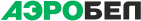 Закрытое акционерное          общество «АэроБел» ИНН 3123208580 КПП 312301001 ОГРН 1103123001080 308013, г. Белгород,  ул. Макаренко, д. 25. т/ф:+7 (4722) 749-379, 749-510 www.aerobel.ru,        aerobel@aerobel.ru ПОЛИТИКА В ОТНОШЕНИИ ОБРАБОТКИ ПЕРСОНАЛЬНЫХ ДАННЫХ    ЗАО «АЭРОБЕЛ» Редакция № 2 Закрытое акционерное          общество «АэроБел» ИНН 3123208580 КПП 312301001 ОГРН 1103123001080 308013, г. Белгород,  ул. Макаренко, д. 25. т/ф:+7 (4722) 749-379, 749-510 www.aerobel.ru,        aerobel@aerobel.ru ПОЛИТИКА В ОТНОШЕНИИ ОБРАБОТКИ ПЕРСОНАЛЬНЫХ ДАННЫХ    ЗАО «АЭРОБЕЛ» стр. 1  из 15 Закрытое акционерное          общество «АэроБел» ИНН 3123208580 КПП 312301001 ОГРН 1103123001080 308013, г. Белгород,  ул. Макаренко, д. 25. т/ф:+7 (4722) 749-379, 749-510 www.aerobel.ru,        aerobel@aerobel.ru ПОЛИТИКА В ОТНОШЕНИИ ОБРАБОТКИ ПЕРСОНАЛЬНЫХ ДАННЫХ    ЗАО «АЭРОБЕЛ» Дата ввода: 20.02.2023г. Реквизиты утвердившего документа:  Приказ  №29-2023-п от 20.02.2023г. 3.1. Правовым основанием обработки персональных данных являются: − Конституция Российской Федерации; − Трудовой кодекс Российской Федерации;  − Гражданский кодекс Российской Федерации; − Федеральный закон от 27.07.2006 г. № 152-ФЗ «О персональных данных» (далее по тексту – − Федеральный закон от 26.12.1995 № 208-ФЗ «Об акционерных обществах»; − иные нормативные правовые акты Российской Федерации; − Устав ЗАО «АэроБел»; − Договоры, заключаемые между Оператором и субъектами персональных данных; − Согласие субъектов персональных данных на обработку персональных данных (в случаях, − регулирования трудовых и иных, непосредственно связанных с ними отношений; − подготовки, заключения и исполнения трудового договора; − обучения персонала; − подбора персонала (соискателей) на вакантные должности Оператора; − повышения осведомлённости клиентов о правилах качественного использования продукции. 5. КАТЕГОРИИ СУБЪЕКТОВ ПЕРСОНАЛЬНЫХ ДАННЫХ 5.1. К категориям субъектов персональных данных в целях настоящей Политики относятся: − члены совета директоров Оператора; − акционеры Оператора; − работники/бывшие работники Оператора; − ближайшие родственники работников Оператора/бывших работников Оператора; − кандидаты на замещение вакантных должностей; − пользователи интернет-ресурсов Оператора; − клиенты и контрагенты Оператора (физические лица/индивидуальные предприниматели); − представители/работники клиентов и контрагентов Оператора (юридических лиц); − физические лица – слушатели курса обучения «Школы мастерства»; − посетители Оператора, совершающие однократный визит на предприятия Оператора. Субъект персональных данных Цель обработки Перечень персональных данных Действия Способы обработки Члены совета директоров Избрание (назначение) лиц в состав Совета директоров; − 	фамилия, имя, отчество;  − 	дата рождения;  − 	пол; − 	гражданство − 	место рождения; − 	реквизиты документа, удостоверяющего личность (серия, номер, дата выдачи, наименование органа, выдавшего документ, код подразделения); − 	адрес регистрации по месту жительства и дата регистрации по месту жительства; − 	адрес фактического места проживания; − 	номера телефонов (мобильного и домашнего); − 	сведения о номере и серии страхового свидетельства государственного пенсионного страхования или документа, подтверждающего регистрацию в системе индивидуального (персонифицированного) учета; − 	сведения об идентификационном номере налогоплательщика; − 	сведения о номере(ах) специальных счетов в кредитной организации, необходимые для расчета с членом совета директоров. − 	фамилия, имя, отчество;  − 	дата рождения;  − 	пол; − 	гражданство − 	место рождения; − 	реквизиты документа, удостоверяющего личность (серия, номер, дата выдачи, наименование органа, выдавшего документ, код подразделения); − 	адрес регистрации по месту жительства и дата регистрации по месту жительства; − 	адрес фактического места проживания; − 	номера телефонов (мобильного и домашнего); − 	сведения о номере и серии страхового свидетельства государственного пенсионного страхования или документа, подтверждающего регистрацию в системе индивидуального (персонифицированного) учета; − 	сведения об идентификационном номере налогоплательщика; − 	сведения о номере(ах) специальных счетов в кредитной организации, необходимые для расчета с членом совета директоров. − − − − − − − сбор; систематизация; накопление; хранение; уточнение (обновление, изменение); использование; уничтожение. − 	смешанная; − 	с передачей по внутренней сети Оператора; − 	с передачей по сети Интернет. Акционеры Общества Соблюдение прав владельцев ценных бумаг в соответствии с законодательством Российской Федерации − 	фамилия, имя, отчество; − 	дата рождения; − 	пол; − 	гражданство − 	место рождения; − 	реквизиты документа, удостоверяющего личность (серия, номер, дата выдачи, наименование органа, выдавшего документ, код подразделения); − 	адрес регистрации по месту жительства и дата регистрации по месту жительства; − 	адрес фактического места проживания; − 	номера телефонов (мобильного и домашнего); − 	сведения о номере и серии страхового свидетельства государственного пенсионного страхования или документа, подтверждающего регистрацию в − 	фамилия, имя, отчество; − 	дата рождения; − 	пол; − 	гражданство − 	место рождения; − 	реквизиты документа, удостоверяющего личность (серия, номер, дата выдачи, наименование органа, выдавшего документ, код подразделения); − 	адрес регистрации по месту жительства и дата регистрации по месту жительства; − 	адрес фактического места проживания; − 	номера телефонов (мобильного и домашнего); − 	сведения о номере и серии страхового свидетельства государственного пенсионного страхования или документа, подтверждающего регистрацию в − сбор; − систематизация; − накопление; − хранение; − уточнение (обновление, изменение); − использование; уничтожение. − сбор; − систематизация; − накопление; − хранение; − уточнение (обновление, изменение); − использование; уничтожение. − 	смешанная; − 	с передачей по внутренней сети Оператора; − 	с передачей по сети Интернет. Субъект персональных данных Цель обработки Перечень персональных данных Действия Способы обработки системе индивидуального (персонифицированного) учета; − 	сведения об идентификационном номере налогоплательщика; − 	сведения о номере(ах) специальных счетов в кредитной организации, необходимые для расчета с акционером; − 	количество принадлежащих акций. Работники Оператора / бывшие Работники Оператора Перечень персональных данных, цели обработки, действия и субъектов персональных данных определяется отдельным ло Оператора. Перечень персональных данных, цели обработки, действия и субъектов персональных данных определяется отдельным ло Оператора. спо калсобы обработки по ьным нормативным данной категории  правовым актом Кандидаты на замещение вакантных должностей Подбор персонала (соискателей) на вакантные должности Общества 	− 	ФИО; 	− 	дата и место рождения; 	− 	гражданство; − 	образование (когда и какие учебные заведения закончили); − 	специальность по диплому; 	− 	учебное заведение; 	− 	степень; 	− 	дополнительное обучение; − 	навыки владения компьютерными программами; 	− 	другие программы; − 	степень владения иностранными языками; − 	наличие водительского удостоверения; 	− 	адрес регистрации (прописки); 	− 	адрес фактического проживания; 	− 	паспортные данные; 	− 	домашний номер телефона; − 	номер сотового телефона; − 	телефон для экстренной связи с родственниками; − 	адрес электронной почты; − 	ICQ; 	− 	семейное положение; 	− 	дети (возраст); − 	сведения о предыдущих периодах и местах работы с указание опыта и контактного телефона компании; − 	отношение к воинской службе; 	− 	ограничения по командировкам; − 	является ли учредителем (каких компаний); − 	наличие судимости (если да, то статья и год); − 	проходили ли обвиняемыми по уголовным делам (статьи, год); 	− 	правительственные награды; − 	сведения о ближайших родственника (степень родства, ФИО, − сбор; − систематизация; − накопление; − хранение; − уточнение (обновление, изменение); − использование; 	− 	уничтожение. − сбор; − систематизация; − накопление; − хранение; − уточнение (обновление, изменение); − использование; 	− 	уничтожение. − 	неавтоматизир ованная; − 	без передачи по внутренней сети Оператора; − 	без передачи по сети Интернет. Субъект персональных данных Цель обработки Перечень персональных данных Перечень персональных данных Действия Способы обработки дата рождения, место работы, должность, адрес проживания); − 	увлечения; дата рождения, место работы, должность, адрес проживания); − 	увлечения; − интересы; − иная информация; − дата. Ближайшие родственники работников Оператора/бывши х работников Оператора 	− 	 − − − − − − степень родства; ФИО; дата рождения; место работы; должность; адрес проживания. − − − − − − − сбор; систематизация; накопление; хранение; уточнение (обновление, изменение); использование; уничтожение. − 	неавтоматизир ованная; − 	без передачи по внутренней сети Оператора; − 	без передачи по сети Интернет. Пользователи интернет-ресурсов Оператора Перечень персональных да субъектов персональных д актами Оператора. Перечень персональных да субъектов персональных д актами Оператора. нных, цели обработки, действия и спо анных определяется отдельными локанных, цели обработки, действия и спо анных определяется отдельными локасобы обработки по данной категории льными нормативным правовыми собы обработки по данной категории льными нормативным правовыми Клиенты и контрагенты Оператора (физические лица/индивидуаль ные предприниматели) Взаимодействие с контрагентами в рамках хозяйственной деятельности, включая заключение, исполнение и расторжение договоров, учет привлеченных контрагентов, осуществление расчетов по договорам, обеспечение коммуникаций по заключению, исполнению и расторжению договоров, обеспечение прав и законных интересов, соблюдение законодательства о бухгалтерском и налоговом учете, заключение, исполнение и расторжение договоров, учет привлеченных контрагентов, осуществление расчетов по договорам, организацию деловых встреч на территории оператора, обработку первичной документации, закупочную деятельность; 	− 	фамилия, имя, отчество; 	− 	пол; 	− 	дата и место рождения; 	− 	адрес места проживания; − 	сведения о регистрации по месту жительства или пребывания; − 	номера телефонов (домашний, мобильный, рабочий); 	− 	адрес электронной почты; 	− 	замещаемая должность; − сведения об идентификационном номере налогоплательщика; − реквизиты документа, удостоверяющего личность (серия, номер, − 	дата выдачи, наименование орган выдавшего документ, код подразделения); − 	сведения об участии в управлении хозяйствующим субъектом (за исключением жилищного, жилищно-троительного, гаражного кооперативо адоводческого, огороднического, дачного потребительских кооперативооварищества собственников недвижимости и профсоюза, арегистрированного в установленном порядке), занятии предпринимательско деятельностью; − 	сведения о номере(ах) специальн четов в кредитной организации, необходимые для осуществления расчетов с субъектом персональных данных; иные сведения. 	− 	фамилия, имя, отчество; 	− 	пол; 	− 	дата и место рождения; 	− 	адрес места проживания; − 	сведения о регистрации по месту жительства или пребывания; − 	номера телефонов (домашний, мобильный, рабочий); 	− 	адрес электронной почты; 	− 	замещаемая должность; − сведения об идентификационном номере налогоплательщика; − реквизиты документа, удостоверяющего личность (серия, номер, − 	дата выдачи, наименование орган выдавшего документ, код подразделения); − 	сведения об участии в управлении хозяйствующим субъектом (за исключением жилищного, жилищно-троительного, гаражного кооперативо адоводческого, огороднического, дачного потребительских кооперативооварищества собственников недвижимости и профсоюза, арегистрированного в установленном порядке), занятии предпринимательско деятельностью; − 	сведения о номере(ах) специальн четов в кредитной организации, необходимые для осуществления расчетов с субъектом персональных данных; иные сведения. − сбор; − систематизация; − накопление; − хранение; − уточнение (обновление, изменение); − использование; 	− 	уничтожение. а, в, в, й ых − сбор; − систематизация; − накопление; − хранение; − уточнение (обновление, изменение); − использование; 	− 	уничтожение. а, в, в, й ых 	− 	смешанная; − 	с передачей по внутренней сети Оператора; − 	с передачей по сети Интернет. Субъект персональных данных Цель обработки Перечень персональных данных Перечень персональных данных Действия Способы обработки Обеспечение сбыта и доставки продукции Представители/раб отники клиентов и контрагентов Оператора (юридических лиц) Взаимодействие с контрагентами в рамках хозяйственной деятельности, включая заключение, исполнение и расторжение договоров, учет привлеченных контрагентов, осуществление расчетов по договорам, обеспечение коммуникаций по заключению, исполнению и расторжению договоров, обеспечение прав и законных интересов, соблюдение законодательства о бухгалтерском и налоговом учете, заключение, исполнение и расторжение договоров, учет привлеченных контрагентов, осуществление расчетов по договорам, организацию деловых встреч на территории оператора, обработку первичной документации, закупочную деятельность Обеспечение сбыта и доставки продукции 	− 	фамилия, имя, отчество; 	− 	пол; − 	номера телефонов (мобильный, рабочий); 	− 	адрес электронной почты; − замещаемая должность; − реквизиты документа, удостоверяющего личность (серия, номер, дата выдачи, наименование органа, выдавшего документ, код подразделения); сведения об участии в управлении хозяйствующим субъектом (за исключением жилищного, жилищностроительного, гаражного кооперативов, садоводческого, огороднического, дачного потребительских кооперативов, товарищества собственников недвижимости и профсоюза, зарегистрированного в установленном порядке), занятии предпринимательской деятельностью; − иные сведения. 	− 	фамилия, имя, отчество; 	− 	пол; − 	номера телефонов (мобильный, рабочий); 	− 	адрес электронной почты; − замещаемая должность; − реквизиты документа, удостоверяющего личность (серия, номер, дата выдачи, наименование органа, выдавшего документ, код подразделения); сведения об участии в управлении хозяйствующим субъектом (за исключением жилищного, жилищностроительного, гаражного кооперативов, садоводческого, огороднического, дачного потребительских кооперативов, товарищества собственников недвижимости и профсоюза, зарегистрированного в установленном порядке), занятии предпринимательской деятельностью; − иные сведения. − − − − − − − сбор; систематизация; накопление; хранение; уточнение (обновление, изменение); использование; уничтожение. − 	смешанная; − 	с передачей по внутренней сети Оператора; − 	с передачей по сети Интернет. Физические лица - слушатели курса обучения «Школы мастерства» Повышение осведомлённости клиентов о правилах качественного использования продукции − − − − − номер).фамилия, имя, отчество; дата рождения; номер телефона;  адрес электронной почты; реквизиты документа, удостоверяющего личность (серия, − − − − − − − сбор; систематизация; накопление; хранение; уточнение (обновление, изменение); использование; уничтожение. − 	смешанная; − 	с передачей по внутренней сети Оператора; − 	с передачей по сети Интернет. Посетители Оператора, совершающие однократный визит на Обеспечения пропускного режима и внутриобъектовых режимов, а также безопасности на − фамилия, имя, отчество; − дата и время выдачи пропуска; − данные документа, удостоверяющего личность; − к кому и в какой отдел посетитель; − фамилия, имя, отчество; − дата и время выдачи пропуска; − данные документа, удостоверяющего личность; − к кому и в какой отдел посетитель; − − − − сбор; систематизация; накопление; хранение; − 	неавтоматизир ованная; − 	без передачи по внутренней сети Оператора; Субъект персональных данных Цель обработки Перечень персональных данных Перечень персональных данных Действия Действия Способы обработки предприятия Оператора территории Оператора, включая обеспечение пропускного режима и физической безопасности на территории Общества, контроль посетителей, обеспечение сохранности материальных и иных ценностей- обеспечения сохранности имущества работника − время сдачи пропуска. реквизиты документа, удостоверяющего личность (серия, номер). − время сдачи пропуска. реквизиты документа, удостоверяющего личность (серия, номер). − уточнение (обновление, изменение); − использование; − уничтожение. − уточнение (обновление, изменение); − использование; − уничтожение. − без передачи по сети Интернет. 